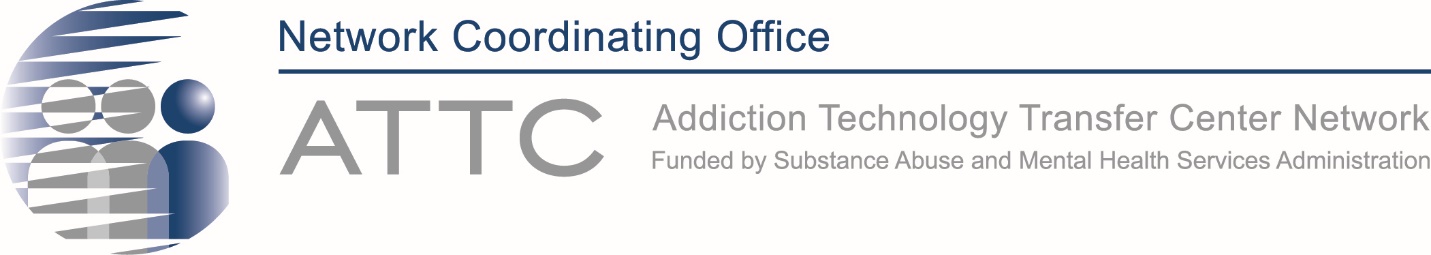 ATTC Network Directors Meeting AgendaJanuary 26, 2023Time (ET)ItemLead3:00 – 3:05 pmWelcome, Roll Call/Introductions, Agenda ReviewMaxine Henry3:05 – 3:35 pmNetwork Coordinating Office Discussion Items*30th Anniversary*Future of Pop-up Talks – making space to share and discuss emerging issues*Recommendations for SAMHSA’s Motivational Incentives Task ForceNCO team3:35 – 4:00 pmHCV Initiative – Training of Facilitators and Next StepsKelly Reinhardt4:00 – 4:20 pmRemarks from SAMHSA/CSAT leadershipYngvild OlsenKarran Phillips4:20 – 4:30 pmClosing Maxine Henry, Holly Hagle4:30 pmAdjourn PLEASE Complete our GPRA Surveyhttps://ttc-gpra.org/P?s=383391 Maxine Henry